IMENUJ BROJEVE NA SLICI: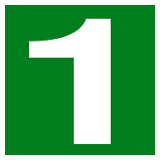 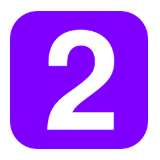 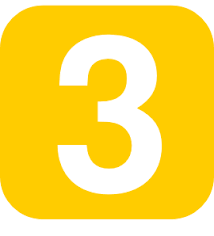 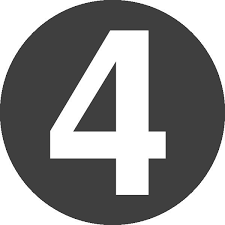 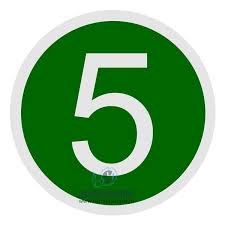 UPIŠI IMENA BROJEVA I BROJEVE PREMA PRIMJERU :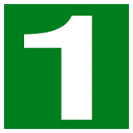 JEDAN1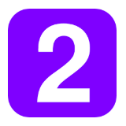 DVA2TRI3ČETIRI4PET5